Data sporządzenia pisma:Warszawa, 02 sierpnia 2017 r.COPE-PZP.212.1.9.2017/ACDotyczy: zmiana treści SIWZ w związku z wydłużeniem terminu składania ofert w przetargu niegoraniczonym na „Dostawę materiałów promocyjnych NMF”. Nr sprawy: COPE/6/2017/III.Zamawiający informuje, że w oparciu o art. 38 ust 4 ustawy z dnia 29 stycznia 2004 - Prawo zamówień publicznych (Dz.U. z 2015 poz. 2164 z późn. zm.), dokonuje wydłużenia terminu składania ofert do dnia 07.08.2017 do godz 10 jednocześnie odpowienio modyfikując właściwe zapisy SIWZ: Pkt 6.6. otrzymuje brzmienie: Opakowanie zewnętrzne oferty powinno być opisane w następujący sposób „Oferta – „Dostawa materiałów promocyjnych NMF” oraz powinno zawierać dopisek „Nie otwierać przed dniem 07.08.2017 do godz. 10.15”. Zamawiający nie ponosi odpowiedzialności za skutki wywołane oznakowaniem oferty w inny niż wskazany powyżej sposób, w tymw szczególności za jej otwarcie przed terminem składania ofert, czy nie przekazanie jej w terminie komisji przetargowej.Pkt 9.1 otrzymuje brzmienie: Oferty należy składać do dnia 07.08.2017 r. do godz. 10 w siedzibie zamawiającego, o której mowa w pkt 1.1 SIWZ.Pkt 9.3 otrzymuje brzmienie: Otwarcie ofert odbędzie się w dniu 07.08.2017 r. o godz. 10.15 w siedzibie Zamawiającego. W otwarciu ofert mogą brać udział przedstawiciele Wykonawców.Z poważaniem,Dokument podpisany kwalifikowanympodpisem elektronicznymMariusz KasprzykDyrektor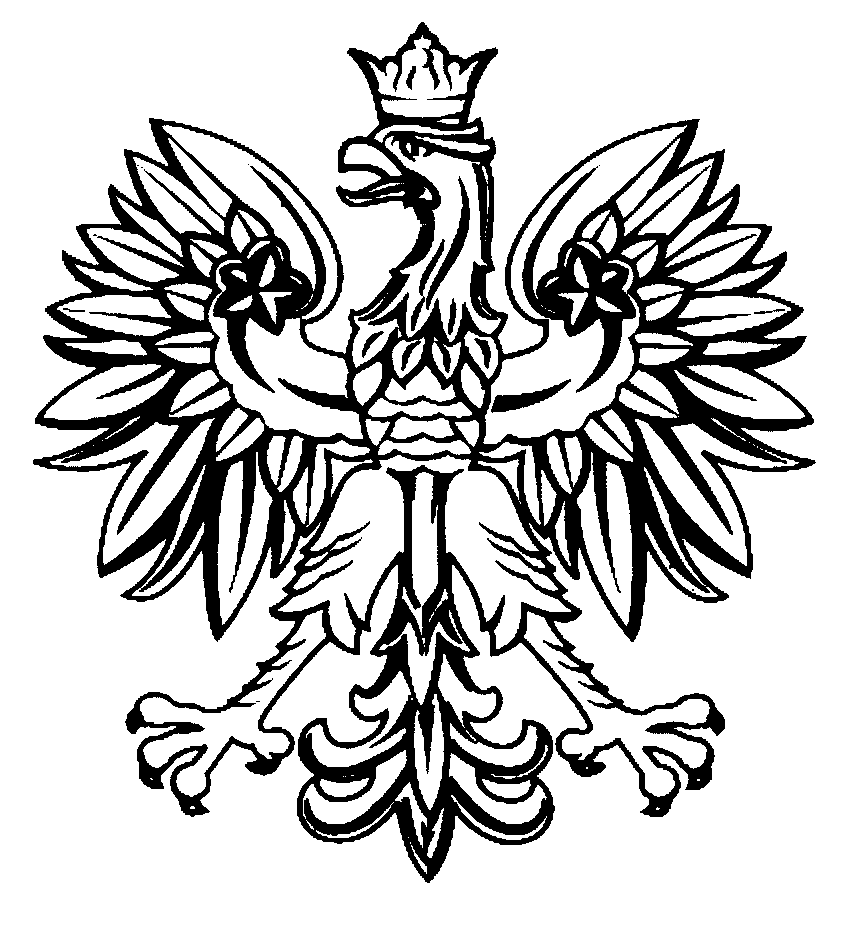 CENTRUM OBSŁUGIPROJEKTÓW EUROPEJSKICHMINISTERSTWASPRAW WEWNĘTRZNYCHI ADMINISTRACJI